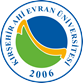 KIRŞEHİR AHİ EVRAN ÜNİVERSİTESİ ÖĞRETİM ELEMANI YAZILI / SÖZLÜ SINAV GİRİŞ YERLERİSınav Yeri: İktisadi ve İdari Bilimler FakültesiSınav Tarihi ve Saati : 19.01.2022 / 10:00SIRAA NOBİRİMBÖLÜMABD/PROGRAMUNVANKAT VE SINIFLAR1Çiçekdağı Meslek
YüksekokuluBüro Hizmetleri ve SekreterliğiHukuk Büro Yönetimi ve SekreterlikÖğretim GörevlisiZemin Kat Z07 Nolu Sınıf2Eğitim FakültesiEğitim BilimleriRehberlik ve Psikolojik DanışmanlıkAraştırma GörevlisiZemin Kat Z03 Nolu Sınıf3Fen-Edebiyat FakültesiTarihYakın Çağ TarihiAraştırma GörevlisiZemin Kat Z03 Nolu Sınıf4Fizik Tedavi ve Rehabilitasyon YüksekokuluFizyoterapi ve RehabilitasyonFizyoterapi ve RehabilitasyonÖğretim GörevlisiZemin Kat Z04 Nolu Sınıf5İktisadi ve İdari Bilimler FakültesiMaliyeMali HukukAraştırma GörevlisiZemin Kat Z04 Nolu Sınıf6İslami İlimler FakültesiFelsefe ve Din BilimleriDin BilimleriAraştırma GörevlisiZemin Kat Z05 Nolu Sınıf7Kaman Meslek YüksekokuluYönetim ve OrganizasyonSağlık Kurumları İşletmeciliğiÖğretim GörevlisiZemin Kat Z05 Nolu Sınıf8Kaman Meslek YüksekokuluMakine ve Metal TeknolojileriMakine Öğretim GörevlisiZemin Kat Z07 Nolu Sınıf9Kaman Meslek YüksekokuluMimarlık ve Şehir PlanlamaHarita ve Kadastro Öğretim GörevlisiZemin Kat Z07 Nolu Sınıf10Kaman Uygulamalı Bilimler YüksekokuluYönetim Bilişim SistemleriYönetim Bilişim Sistemleri Araştırma GörevlisiZemin Kat Z07 Nolu Sınıf11Mühendislik-Mimarlık Fakültesi Bilgisayar MühendisliğiBilgisayar YazılımıAraştırma GörevlisiZemin Kat Z07 Nolu Sınıf12Mühendislik-Mimarlık Fakültesi İnşaat MühendisliğiHidrolikAraştırma GörevlisiZemin Kat Z06 Nolu Sınıf13Mühendislik-Mimarlık Fakültesi Elektrik-Elektornik MühendisliğiElektromanyetik Alanlar ve Mikrodalga TekniğiAraştırma GörevlisiZemin Kat Z06 Nolu Sınıf14Neşet Ertaş Güzel Sanatlar FakültesiMüzikMüzikAraştırma GörevlisiZemin Kat Z07 Nolu Sınıf15Rektörlük (Merkezi Araştırma Laboratuvarı ve Uygulama Merkezi Müdürlüğü)Öğretim Görevlisi(Uygulamalı Alanlar)Zemin Kat Z07 Nolu Sınıf16Sağlık Bilimleri FakültesiEbelikEbelik Öğretim GörevlisiZemin Kat Z07 Nolu Sınıf17Sağlık Bilimleri FakültesiBeslenme ve DiyetetikBeslenme ve DiyetetikAraştırma GörevlisiZemin Kat Z08 Nolu Sınıf18Sağlık Bilimleri FakültesiÇocuk GelişimiÇocuk GelişimiAraştırma GörevlisiZemin Kat Z08 Nolu Sınıf19Sağlık Bilimleri FakültesiGerontolojiGerontolojiAraştırma Görevlisi (Öncelikli Alanlar)1. Kat 101 Nolu Sınıf20Sağlık Bilimleri FakültesiEbelikEbelikAraştırma Görevlisi (Öncelikli Alanlar)1. Kat 102 Nolu Sınıf21Sağlık Hizmetleri Meslek YüksekokuluTerapi ve Rehabilitasyon Fizyoterapi Öğretim GörevlisiZemin Kat Z09 Nolu Sınıf22Sağlık Hizmetleri Meslek YüksekokuluTıbbi Hizmetler ve Teknikler Optisyenlik Öğretim GörevlisiZemin Kat Z09 Nolu Sınıf23Sağlık Hizmetleri Meslek YüksekokuluTıbbi Hizmetler ve Teknikler Tıbbi Laboratuvar Teknikleri Öğretim GörevlisiZemin Kat Z09 Nolu Sınıf24Sosyal Bilimler Meslek
YüksekokuluBüro Hizmetleri ve SekreterlikÇağrı Merkezi HizmetleriÖğretim GörevlisiZemin Kat Z09 Nolu Sınıf25Teknik Bilimler Meslek YüksekokuluBilgisayar TeknolojileriBilgisayar Programcılığı Öğretim GörevlisiZemin Kat Z09 Nolu Sınıf26Tıp FakültesiTemel Tıp BilimleriAnatomiAraştırma Görevlisi (Öncelikli Alanlar)1. Kat 103 Nolu Sınıf27Tıp FakültesiTemel Tıp BilimleriFizyolojiAraştırma Görevlisi (Öncelikli Alanlar)1. Kat 104 Nolu Sınıf28Tıp FakültesiTemel Tıp BilimleriHistoloji ve EmbriyolojiAraştırma Görevlisi (Öncelikli Alanlar)1. Kat 105 Nolu Sınıf